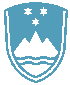 Številka: 06182-1659/2022Datum:   4. 7. 2022POROČILO O REDNEM INŠPEKCIJSKEM PREGLEDU NAPRAVE, KI LAHKO POVZROČIONESNAŽEVANJE OKOLJA VEČJEGA OBSEGAZavezanec: 	TKI HRASTNIK d. d., Za Savo 6, 1430 Hrastnik Naprava:	Naprava za proizvodnjo kloralkalnih izdelkov, klorovodikove kisline, anorganskihsoli, aditivov in izdelkov široke potrošnje (pralni praški, tekoči detergenti, čistila) / Lokacija: 	c. 1.maja 33, 1430 Hrastnik  Datum pregleda: 16.6.2022Okoljevarstveno dovoljenje številka (št.) 35407-38/2006 z dne 26. 3. 2008 spremenjeno z odločbo  št. 35407-6/2009 z dne 23. 6. 2009spremenjeno z odločbo  št. 35407-12/2009 z dne 1. 12. 2011 spremenjeno z odločbo  št 35406-56/2012 z dne 22. 2. 2013 spremenjeno z odločbo  št. 35406-59/2014 z dne 28. 5. 2015spremenjeno z odločbo  št.  35406-1/2017 z dne 25. 7. 2017 spremenjeno z odločbo  št. 35406-54/2017 z dne 18. 12. 2019Usklajenost z OVD: DAZaključki / naslednje aktivnosti:Pri inšpekcijskem pregledu je bilo opravljen pregled glede industrijskih odpadnih vod, emisije snovi v zrak, hrupa v okolje, ravnanjem z odpadki, odpadno embalažo , skladiščenjem nevarnih snovi in vonjav. Iz izkazanih poročil je bilo ugotovljeno, da, meritve glede industrijskih odpadnih vod ne izkazujejo preseganj mejnih vrednosti. Tudi poročilo o meritvah emisije snovi v zrak in  ocenjevanju hrupa ne izkazujejo preseganj mejnih vrednosti. Skladiščne naprave so vse periodično pregledane, ugotovljene nepravilnosti so bile odpravljene. Opravljene so bile tudi meritve vonjav. Iz rezultatov meritev se ugotavlja, da koncentracije vonja niso presegle določenih enot.Naslednji inšpekcijski pregled je predviden glede na letni plan.